Отчет о выполнении работы по реализации Закона Краснодарского края № 1539-КЗ «О мерах по профилактике безнадзорности и правонарушений несовершеннолетних в Краснодарском крае»целью реализации данного Закона в школе сформирован штаб воспитательной работы (утвержден план действий, график и программа заседаний, распределен функционал), разработана и введенадействие комплексная целевая программа по реализации Закона Краснодарского края № 1539-КЗ «О мерах по профилактике безнадзорности и правонарушений несовершеннолетних в Краснодарском крае».Большая работа педагогического коллектива по реализации Закона КК №1539-КЗ «О мерах по профилактике безнадзорности и правонарушений несовершеннолетних в Краснодарском крае» дала хорошие результаты, в течение учебного года были выявлены 4 учащихся.Учащиеся, нарушившие Закон КК  №1539 - КЗ в 2017-2018 учебном годуСоциальным педагогом, педагогами – психологами, педагогами – кураторами, членами администрации осуществлялось социально-педагогическое сопровождение учащихся, состоящих на всех видах профилактического учёта.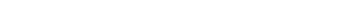 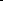 Со всеми  несовершеннолетним, состоящими на всех видах учета и выявленными в ходе рейдовых мероприятий, и их родителями была проведена профилактическая работа,  все семьи посещены  на дому.Для профилактики,  в целях систематического контроля успеваемости учащихся, поддержания дисциплины в ученических коллективах и повышения эффективности работы с родителями,  один раз в месяц проводятся заседания штаба воспитательной работы и Совета профилактики.   К работе привлекаются классные руководители, учителя-предметники. Руководит работой штаба воспитательной работы и  Совета профилактики заместитель директора Пивадзе А.В.Количество учащихся, состоящих на различных формах учета, к концу учебного года увеличилось. Это говорит о недостаточной профилактической и предупредительной работе всего педагогического коллектива. Есть еще ситуации, когда не на должном уровне проводятся консультации для родителей, для учащихся беседы, семьи на дому посещаются формально, составленные социальные паспорта классов классными руководителями порой не соответствуют действительности.Анализируя воспитательную работу школы необходимо отметить, что         были как «плюсы», так и «минусы».         При планировании воспитательного процесса на следующий 2018-         2019 учебный год следует  решить  следующие задачи:поднять на качественный уровень работу классных руководителей;создать условия для развития личности на основе нравственных ценностей и исторического опыта России, направленного на формирование активных жизненных позиций, гражданского самосознания, воспитание любви к родной школе, отчему краю;создать условия для физического, интеллектуального, нравственного и духовного развития детей.№ п/пДата выявленияКоличествоКлассПримечание114.11.201716Впервые205.12.2017 19Впервые325.02.201815Впервые423.04.201819Впервые